Телефони довіри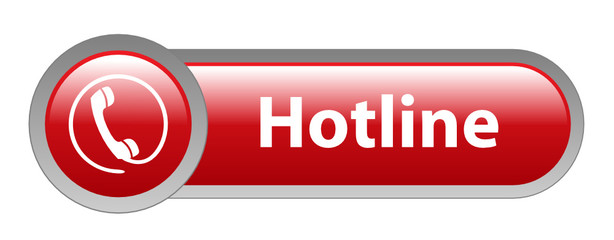 Для людини, яка опинилася в кризовій ситуації і потребує негайної допомоги, працюють телефони довіри та «гарячі лінії»З метою попередження домашнього насильства, запобігання торгівлі людьми, захисту прав і інтересів дитини доводимо інформацію про функціонування Національних «гарячих ліній» Громадської організації «Ла Страда-Україна»:Національна дитяча «гаряча» лінія, що працює за безкоштовним номером 0 800 500 225 (зі стаціонарного телефону) та безкоштовним коротким номером 116 111 (з мобільних). Лінія працює у робочі дні з 12.00 до 20.00, у суботу – з 12.00 до 16.00.Національна «гаряча» лінія з попередження домашнього насильства, торгівлі людьми та гендерної дискримінації, що працює за безкоштовним номером 0 800 500 335 (зі стаціонарного номеру) та безкоштовним коротким номером 386 (з мобільних). Лінія працює цілодобово.З 25 листопада 2017 року лінія переходить на загальноєвропейський номер 116 123, що є безкоштовним з усіх мобільних телефонів.Попередження домашнього насильства1547Цілодобовий телефон довіри з питань допомоги жертвам насилля у сім’ї044 451-5-451«Телефон довіри» у Хмельницькому (цілодобово)зі стаціонарного – 15-50 з мобільного – 067-133-15-50.Хмельницький міський центр соціальних служб для сім'ї, дітей та молодіЯкщо ви чи ваші близькі стали жертвою насильства, або якщо вам потрібно залишити повідомлення про факти насильства, слід звернутися до поліції –телефонуйте за номером 102.Контакти територіальних підрозділів поліції міста Хмельницького:Хмельницький відділ поліції ГУНП в Хмельницькій областітелефони: 0979354067Південно – Західне відділення поліції Хмельницького ВПтелефони: 0967098301; (0382) 61-80-36Зарічанське відділення поліції Хмельницького ВПтелефони: 0974080613; (0382) 63-10-86Корисні контакти щодо отримання психологічної та правової допомоги та консультацій:Хмельницький міський центр соціальних служб для сім’ї, дітей та молоді, в якому можна отримати консультації юриста та психолога                   (вул. Кам’янецька, 38, телефон (038) 79-46-68);Хмельницький обласний  центр соціально-психологічної допомоги, в якому окрім консультативної допомоги у разі необхідності можна отримати тимчасовий притулок                  ( телефон (038) 74-64-72);Хмельницький міський центр соціальної підтримки та адаптації , в якому окрім консультативної допомоги  психолога та юриста, у разі необхідності можна отримати тимчасовий притулок у соціальному готелі (  вул. Житецького,22, телефони: (038) 75-29-86; (038) 67-51-13);Служба у справах дітей (вул. Грушевського, 88, телефон (038) 75-27-20);Спеціалізована служба «Телефон Довіри 15-50»    цілодобово надається  екстрена психологічна допомога консультантами-психологами телефон 0671331550Гаряча лінія при управлінні охорони здоров’я  телефон 707-103.ГАРЯЧІ ЛІНІЇ:Якщо Ви опинилися в ситуації домашнього насильства,телефонуйте:    102Гаряча лінія Національної поліції України:    0-800-500-202Національна гаряча лінія з попередження домашнього насильства, торгівлі людьми та гендерної дискримінації (0-800-500-33)Короткий номер з мобільного – 116-123Якщо Ви стали свідком жорстокого поводження з дітьми або Ваша дитина потерпає від домашнього насильства – телефонуйте:Національна дитяча гаряча лінія 0-800-500-225(безкоштовно зі стаціонарних, мобільних телефонів чи таксофонів Києва)Короткий номер з мобільного – 116-111У разі зникнення дитини до Служби розшуку дітей 116-000Колл-центр Національної поліції – 0-800-500-202